Кабмин принял постановление о переносе выходных дней в 2024 годуПостановление Правительства РФ от 10.08.2023 N 1314Документ предусматривает перенос выходных дней:- с субботы 6 января на пятницу 10 мая;- с воскресенья 7 января на вторник 31 декабря;- с субботы 27 апреля на понедельник 29 апреля;- с субботы 2 ноября на вторник 30 апреля;- с субботы 28 декабря на понедельник 30 декабря.Таким образом, в следующем году нас ждут "длинные выходные":- новогодние каникулы - 10 дней (начнутся 30 декабря 2023 года);- "майские праздники" - дважды по 4 дня подряд (с 28 апреля по 1 мая и с 9 по 12 мая);- трехдневные выходные - с 23 по 25 февраля и с 8 по 10 марта.Кроме того, новогодние каникулы 2025 года начнутся с 29 декабря 2024 года.Калужская областная организация Профсоюза работников народного образования и науки РФ Тел.факс: 57-64-69,  prokaluga@mail.ruКалуга, сентябрь, 2023https://www.eseur.ru/kaluga/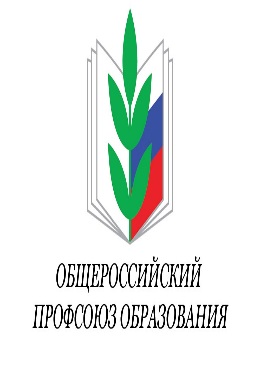 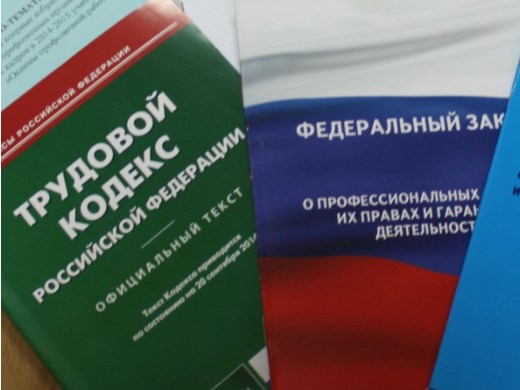 